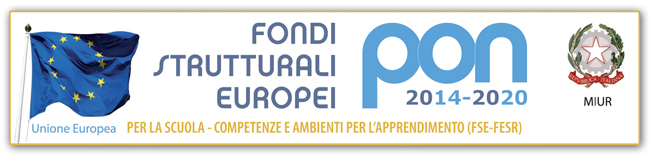 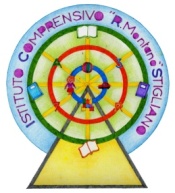 ISTITUTO COMPRENSIVO STATALE “R. Montano”Via Berardi, nr. 9 -  75018 STIGLIANO (Matera)Tel. 0835561210- Fax 0835/562929con Sezioni Associate in Accettura, Aliano, Gorgoglione e Oliveto LucanoSITO: www.icstigliano.edu.it Email:  mtic81100r@istruzione.itCodice Fiscale 83000230777- PEC: mtic81100r@pec.istruzione.it 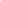 RILEVAZIONE DEGLI INTERVENTI ATTUATI  IN FAVORE DEGLI ALUNNI CON BESALLA FINE DELL’ANNO SCOLASTICOAlunno/a:_________________________________________Classe:_____________________________A.S. 2019/2020Nelle attività di studio l’allievo:( in classe, nel periodo antecedente alla DaD)E’ stato seguito da un Tutor nelle discipline:  	con cadenza: □ quotidiana	□ settimanale □ quindicinaleha fatto ricorso all’aiuto di compagni: □ regolarmente □ in modo non regolare □ quasi maiha utilizzato strumenti compensativi:□ regolarmente □ in modo non regolare □ quasi maiè stato dispensato dallo svolgimento di particolari attività: □ regolarmente □ in modo non regolare	□ quasi maialtro ………………………………………………………………………………..( a casa, anche in DaD)E’ stato seguito da familiari : □ regolarmente □ in modo non regolare □ quasi maiHa usato strumenti informatici (pc, videoscrittura con correttore ortografico,…)regolarmente	□ in modo non regolare	□ quasi maiha usato tecnologia di sintesi vocaleregolarmente	□ in modo non regolare	□ quasi maiha usato appunti scritti al pcregolarmente	□ in modo non regolare	□ quasi maiha usato registrazioni digitaliregolarmente	□ in modo non regolare	□ quasi maiha usato materiali multimediali (video, simulazioni…)regolarmente	□ in modo non regolare	□ quasi maiha studiato su testi semplificati e/o ridottiregolarmente	□ in modo non regolare	□ quasi maiha usato schemi e mapperegolarmente	□ in modo non regolare	□ quasi maialtro ………………………………………………………………………………..Attività scolastiche individualizzate realizzate (*nel periodo antecedente alla DaD)attività di recuperoattività di consolidamento e/o di potenziamentoattività di laboratorioattività di classi aperte (per piccoli gruppi)*attività curriculari all’esterno dell’ambiente scolastico*attività di carattere culturale, formativo, socializzantealtro…………………………………………………………………………………………………….VERIFICA/VALUTAZIONESono state predisposte verifiche scalarisempre  □ qualche volta	□ maiSono state programmate e concordate con l’alunno le verifichesempre  □ qualche volta	□ maiSono state effettuate verifiche orali a compensazione di quelle scrittesempre  □ qualche volta	□ maiSono stati usati strumenti e mediatori didattici nelle prove sia scritte sia oralisempre  □ qualche volta	□ maiPROVE SCRITTE (*nel periodo antecedente alla Dad)Sono state predisposte verifiche scritte accessibili, brevi, strutturate, scalarisempre  □ qualche volta	□ maiE’ stata facilitata la decodifica della consegna e del testosempre  □ qualche volta	□ maiSi è tenuto conto maggiormente del contenuto che della formasempre  □ qualche volta	□ maiSi sono utilizzate prove informatizzatesempre  □ qualche volta	□ maiSi sono programmati tempi più lunghi per l’esecuzione delle prove*sempre  □ qualche volta	□ maiPROVE ORALIE’ stato necessario adeguare i tempi nelle verifiche oralisempre  □ qualche volta	□ maiE’ stato necessario tenere conto del contenuto nell’esposizione orale superando le difficoltà espositivesempre  □ qualche volta	□ maiIMPIANTO VALUTATIVO PERSONALIZZATO REALIZZATO ( completare con SI/NO)*si riferisce all’eventuale necessità di diversificare i criteri valutativi da quelli usati per il resto della classeQuali aiuti/strumenti/opportunità,  non avuti a disposizione,  si ritiene sarebbero stati utili per migliorare l'efficacia dell'azione didattica?    ……………………………………………………………………………………………………………………………………………………………………………………………………………………………………………………………………………………………………………………….                                                             Il docente coordinatore di classe/team________________________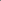 DisciplinaMisure dispensativeMisure dispensativeStrumenti compensativiStrumenti compensativiTempi aggiuntiviTempi aggiuntiviCriteri Valutativi*Criteri Valutativi*Altro:Altro:DisciplinaPrevisteAttuatePrevistiAttuatiPrevistiAttuatiPrevistiAttuatiPrevistiAttuati